24 июня 2021 года в формате ВКС  состоится заседание рабочей группы по анализу и реализации Федерального закона о «гаражной амнистии» на территории Курской области.В заседании примут участие представители  органов государственной власти и органов местного самоуправления, Управления Росреестра по Курской области.Напоминаем, что Росреестр разработал методические рекомендации к Федеральному закону о «гаражной амнистии».В методических рекомендациях подробно указано, как воспользоваться «гаражной амнистией» за восемь шагов, составлены полезные советы для граждан.  Ознакомиться с документом можно на официальном сайте Росреестра, а также  методические рекомендации размещены в  шапке  профиля  Управления Росреестра по Курской области в Instagram. С уважением, Башкеева Анастасия Алексеевна,Пресс-секретарь Управления Росреестра по Курской области Тел.: +7 (4712) 52-92-75моб.: 8 (919) 213-05-38Bashkeyeva@r46.rosreestr.ruМы в Instagram:  https://www.instagram.com/rosreestr46/ 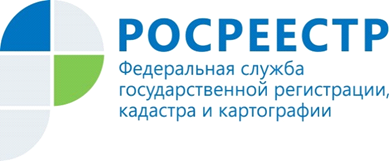 Курский Росреестр примет участие в заседании рабочей группы по реализации закона о «гаражной амнистии»